Стогний Александр СеменовичПервый заместитель Председателя Таймырского Долгано-Ненецкого районного Совета депутатов Дудинский одномандатный избирательный округ № 1Руководитель фракции «ЛДПР»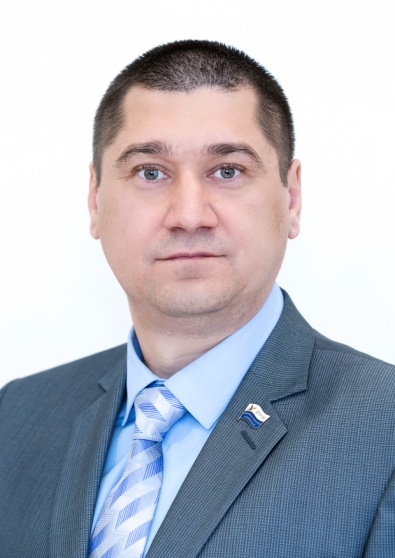 Официальная фотографияПредседатель постоянной комиссии Таймырского Долгано-Ненецкого районного Совета депутатов по развитию местного самоуправленияГод и место рождения: 1 ноября 1974 года,  г. Апостолово, Днепропетровской области Образование:  высшее, 2003г. - Московская финансово-юридическая академия,  юрист;  2007 г. - Санкт-Петербургская  академия управления и экономики, менеджерТрудовая деятельность: 2005г. - консультант правового управления Думы Таймырского автономного округа;2006 - 2013 гг. - консультант, правового управления Думы Таймырского муниципального района; консультант-юрист экспертно-правового отдела Таймырского Долгано-Ненецкого районного Совета депутатов.2013г. - сентябрь 2018г. – заместитель директора муниципального предприятия Таймырского Долгано-Ненецкого муниципального района «Таймыртопснаб».2013-2018 гг. - депутат Таймырского Долгано-Ненецкого районного Совета депутатов третьего созыва.9 сентября 2018 г. избран депутатом Таймырского Долгано-Ненецкого районного Совета депутатов четвертого созыва.28 сентября 2018 г. - настоящее время - Первый заместитель Председателя Таймырского Долгано-Ненецкого районного Совета депутатов четвертого созыва. Награды, звания: - благодарственное письмо Думы Таймырского (Долгано-Ненецкого) автономного округа;- почетная грамота Губернатора Красноярского края;- почетная грамота Законодательного Собрания Красноярского края;- почетная грамота Главы Таймырского Долгано-Ненецкого муниципального района.